◎ 「真空到底是什麼？」第二講 「真空到底是什麼？」大家都知道宇宙是呈真空狀態的。也都知道在地球表面有大氣層，在平地上大氣的壓力為一個大氣壓。那麼真空是多少大氣壓呢？Column---「真空的歷史」因應目的作出真空狀態、加以測定、並且予以控制。將這過程予適當的安排調整，就是真空技術。Column---你知道什麼是真的真空嗎？真空狀態是人類所能創造事物之中最便利，並且不容易達成的狀態。ULVAC一直努力奮鬥不懈為的就是讓真空狀態能以更容易利用的方式呈現。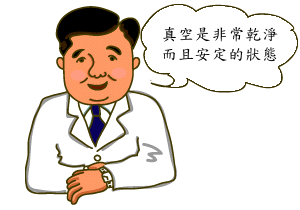 